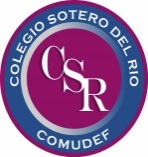 Sotero del Rio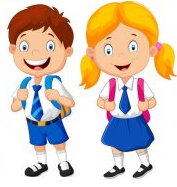  1.- Escribe los puntos cardinales junto a los elementos de la sala de clases. ( 4 pts)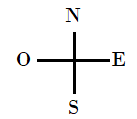 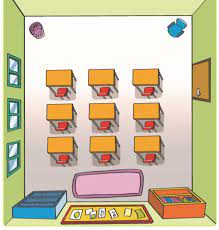         Ventanas :  ________________                 Puerta: __________________        Diario Mural: _______________              1° Fila de mesas: ___________	2.- En el siguiente plano hay 4 espacios en blanco. Complétalo de acuerdo con las     instrucciones. ( 8 pts )Al sur del colegio debes dibujar una flor.Al norte del hotel una luna. Al oeste del hospital un sol.Al este del restaurante una nube.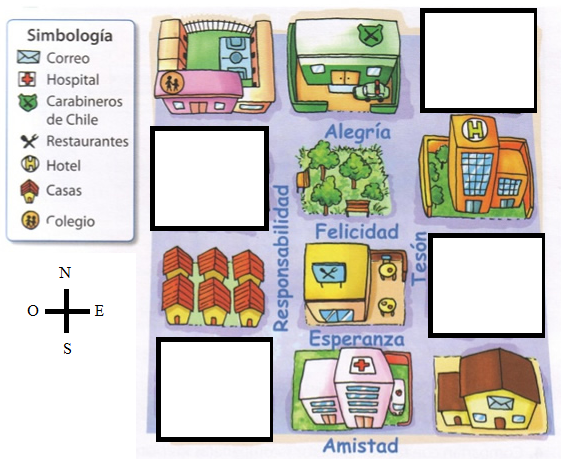 3.- Completa los puntos cardinales. Responde las preguntas. ( 6 pts)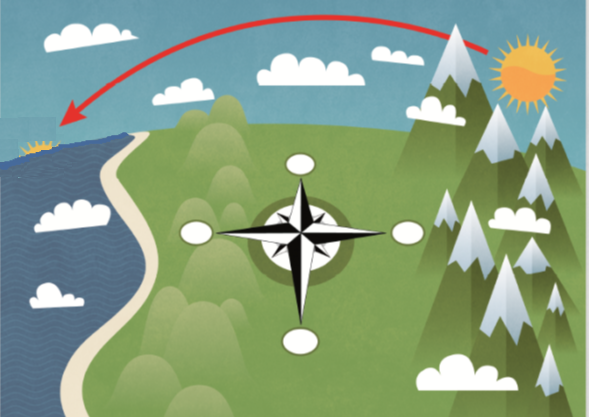 a. ¿Por cuál punto cardinal aparece el sol por la mañana?b. ¿Por cuál punto cardinal se esconde el sol por la tarde?4.- Observa el siguiente mapa de América del Sur y responde. (6 pts)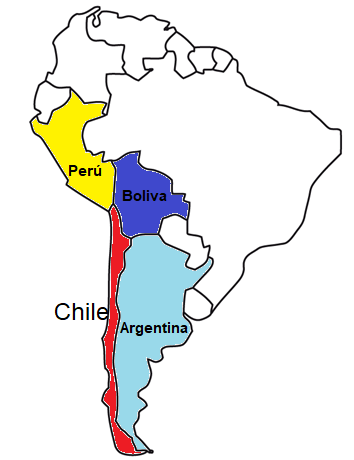 a. ¿Qué país se encuentran al NORTE de Chile?b. ¿Qué país se encuentra al NORESTE de Chile?c. ¿Qué país se encuentran al ESTE de Chile?   PRUEBA DE HISTORIA, GEOGRAFÍA Y C. SOCIALES  2° AÑO   PRUEBA DE HISTORIA, GEOGRAFÍA Y C. SOCIALES  2° AÑO   PRUEBA DE HISTORIA, GEOGRAFÍA Y C. SOCIALES  2° AÑOObjetivo:OA7 Ubicar personas, lugares y elementos en una cuadrícula, utilizando líneas de referencia y puntos cardinales.Objetivo:OA7 Ubicar personas, lugares y elementos en una cuadrícula, utilizando líneas de referencia y puntos cardinales.Objetivo:OA7 Ubicar personas, lugares y elementos en una cuadrícula, utilizando líneas de referencia y puntos cardinales.Nombre:Fecha: 